26.03.2020 г.Прочитать лекцию, ответить на вопросы (письменно)Какие шкалы стратификации вы можете назвать?Какие типы стратификации вам известны из курса истории.Какие значения термина класс вам известны?В чем заключаются различия между классами и сословиями?В обществах с какой моделью стратификации средние слои обладают максимальным доступом к ресурсам?ЛЕКЦИЯСоциальная стратификацияСтратификационное измерение – это выделение слоев (страт) внутри общностей, что позволяет сделать более подробный анализ социальной структуры. По теории В.Ф.Анурина и А. И. .Кравченко, следует отличать понятия классификации и стратификации. Классификация – деление общества на классы, т.е. очень большие социальные группы, обладающие каким-то общим признаком. Стратификационная модель представляет собой углубление, детализацию классового подхода.В социологии вертикальное строение общества объясняется при помощи такого понятия, перешедшего из геологии, как "страта" (пласт). Общество представляется в виде объекта, который разделен на пласты, нагромождающиеся друг на друга. Выделение слоев в иерархической структуре общества называется социальной стратификацией.Здесь следует остановиться на понятии "слой общества". До сих пор мы пользовались понятием "социальная общность". Каково же соотношение этих двух понятий? Во-первых, понятие социального слоя применяется, как правило, для характеристики только вертикальной структуры (т.е. слои наслаиваются друг на друга). Во-вторых, это понятие указывает на принадлежность представителей самых различных общностей к одному и тому же статусу в социальной иерархии. В состав одного слоя могут входить представители и мужчин, и женщин, и поколений, и разных профессиональных,этнических,расовых,конфессиональных, территориальных общностей. Но эти общности входят в слой не целиком, а частично, поскольку другие представители общностей могут входить в другие слои. Таким образом, социальные слои состоят из представителей различных социальных общностей, а социальные общности представлены в различных социальных слоях. Речь не идет о равном представительстве общностей в слоях. Например, женщины больше, чем мужчины, обычно представлены в слоях, расположенных на более низких ступеньках общественной лестницы. Так же неравномерно представлены в социальных общностях представители профессиональных, этнических, расовых, территориальных и других общностей людей.Когда говорят о социальном статусе общностей людей, то мы имеем дело с усредненными представлениями, тогда как в реальности внутри социальной общности существует определенный "разброс" социальных статусов (например, женщины, находящиеся на разных ступеньках общественной лестницы). Когда говорят о социальных слоях, имеют в виду представителей различных общностей людей, имеющих одинаковый иерархический статус (например, одинаковый уровень доходов).Модели социальной стратификацииОбычно в социальной стратификации выделяются три наиболее крупные страты -низшие, средние и высшие слои общества. Каждая из них также может быть разделена еще на три. По численности принадлежащих к этим слоям людей мы можем построить и стратификационные модели, дающие нам общее представление о реальном обществе.Из всех известных нам обществ верхние слои всегда составляли меньшинство. Как сказал один древнегреческий философ, худших всегда большинство. Соответственно " лучших" ( богатых) не может быть больше, чем средних и низших. Что касается "размеров" средних и нижних слоев, то они могут быть в разных соотношениях (больше или в нижних, или в средних слоях). Исходя из этого, можно построить формальные модели стратификации общества, которые условно назовем как "пирамида" и "ромб". В пирамидальной модели стратификации большинство населения относится к социальным низам, а в ромбовидной модели стратификации- к средним слоям общества, но в обеих моделях верхи составляют меньшинство.Формальные модели наглядно показывают характер распределения населения по различным социальным стратам и особенности иерархической структуры общества.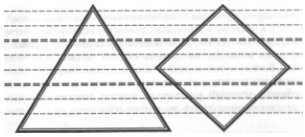 
Формальные модели социальной стратификации.Виды социальной стратификацииВ силу того, что ресурсы и сила, разделяющие иерархически расположенные социальные слои, по своей природе могут быть экономическими, политическими, личными, информационными, интеллектуальными и духовными, стратификация характеризует экономическую, политическую, личную, информационную, интеллектуальную и сферы жизни общества. Соответственно, можно выделить основные разновидности социальной стратификации - социально-экономическую, социально-политическую, социально-личностную, социально-информационную и социально-духовную.Рассмотрим разновидности социально-экономической стратификации.В общественном сознании стратификация представляется, прежде всего в виде деления общества на "богатых" и "бедных". Это, видимо, не случайно, ибо именно различия в уровне доходов и материального потребления "бросаются" в глаза, По уровню доходов выделяются такие слои общества, как нищие, бедные, обеспеченные, богатые и сверхбогатые.Социальные "низы" по этому признаку представляют нищие и бедные. Нищие, представляющие собой "дно" общества, располагают доходами, необходимыми для физиологического выживания человека (чтобы не умереть от голода и других факторов, угрожающих жизни человека). Как правило, нищие существуют за счет подаяний, социальных пособий или других источников (сбор бутылок, поиски пищи и одежды среди мусора, мелкое воровство). Однако к нищим могут быть отнесены и некоторые категории работающих, если размер их заработной платы позволяет удовлетворять лишь физиологические потребности.К бедным можно отнести людей, которые имеют доходы на уровне, необходимом для социального выживания человека сохранения своего социального статуса. В социальной статистике этот уровень доходов называется социальным прожиточным минимумом.Средние слои общества по уровню доходов представлены людьми, которых можно назвать "обеспеченными", "зажиточными" и т.п. Доходы обеспеченных превышают прожиточный минимум. Быть обеспеченным - это значит обладать доходами, необходимыми не только для социального существования (простого воспроизводства себя как социального существа), но и для социального развития (расширенного воспроизводства себя как социального существа). Возможность расширенного социального воспроизводства человека предполагает, что он может повышать свой социальный статус. Средние слои общества , имеют, в сравнении с бедными, другую одежду, еду, жилье, у них качественно меняется досуг, круг общения и т.п.Верхние слои общества по уровню доходов представлены богатыми и сверхбогатыми. Четкого критерия для разграничения обеспеченных и богатых, богатых и сверхбогатых нет. Экономический критерий богатства – ликвидность имеющихся в наличии ценностей. Ликвидность обозначает способность быть проданным в любую минуту. Следовательно, вещи, которые есть у богатых, как правило, растут в цене: недвижимость, шедевры искусства, акции преуспевающих предприятий и т.д. Доходы на уровне богатства выходят за пределы даже расширенного социального воспроизводства и приобретают символический, престижный характер, определяя принадлежность человека к высшим слоям. Социальный статус богатых и сверхбогатых требует определенного символического подкрепления (как правило, это предметы роскоши).Богатые и бедные страты (слои) в обществе могут быть выделены и по признаку собственности на средства производства.Для этого необходимо расшифровать само понятие "собственность на средства производства" (в терминологии западной науки - "контроль над экономическими ресурсами"). Социологи и экономисты выделяют в собственности три компонента - владение средствами производства, распоряжение ими, их использование. Поэтому в данном случае речь может идти о том, как, в какой мере те или иные слои могут владеть, распоряжаться и использовать средства производства.Социальные низы общества представлены слоями, которые не являются владельцами средств производства (ни самих предприятий, ни их акций). В то же время среди них можно выделить тех, кто не могут и использовать их в качестве наемных работников или арендаторов (как правило, это безработные), которые находятся на самом низу. Чуть выше располагаются те, кто может пользоваться средствами производства, владельцами которых не являются.К средним слоям общества можно отнести тех, кого обычно называют мелкими собственниками. Это те, которые владеют средствами производства или другими средствами приносящими доход (торговые точки, сервис и т.п.), однако уровень этих доходов не позволяет им расширить свое дело. К средним слоям также можно отнести тех, кто распоряжается не принадлежащими им предприятиями. В большинстве случаев - это менеджеры (за исключением топ- менеджеров). Следует подчеркнуть, что к средним слоям принадлежать также люди, которые не имеют отношения к собственности, а получают доходы благодаря своей высококвалифицированной работе (врачи, ученые, инженеры и т.п.).К социальным "верхам" принадлежат те, кто получает доходы на уровне богатства и сверхбогатства благодаря собственности (живущие за счет собственности). Это или владельцы крупных предприятий или сети предприятий (держатели контрольных пакетов акций), или высшие менеджеры крупных предприятий, участвующие в прибыли.Доходы зависят как от размеров собственности, так и от квалифицированности (сложности) труда. Уровень доходов является зависимой переменной от этих двух основных факторов. И собственность, и сложность выполняемой работы практически утрачивают свой смысл без тех доходов, которые они обеспечивают. Поэтому не сама по себе профессия (квалификация), а то, как она обеспечивает социальный статус человека (главным образом, в форме дохода), выступает признаком стратификации. В общественном сознании это проявляется как престиж профессий. Сами по себе профессии могут быть очень сложными, требующими высокой квалификации, или достаточно простыми, предполагающими низкую квалификацию. В то же время не всегда сложность профессии равнозначна ее престижности (как известно, представители сложных профессий могут получать неадекватную их квалификации и количеству труда заработную плату). Таким образом, стратификация по собственности И профессиональная стратификация | имеют смысл лишь тогда, когда они строятся в пределах стратификации по уровню доходов. Взятые в единстве, они представляют социально-экономическую стратификацию "общества".Перейдем к характеристике социально-политической стратификации общества. Основным признаком данной стратификации является распределение политической власти между стратами.Под политической властью обычно понимается возможности каких-либо слоев или общностей распространить свою волю по отношению к другим слоям или общностям независимо от желания последних подчиниться. Эта воля может распространяться самыми разными способами – при помощи силы, авторитета или права, законными (легальными) или незаконными (нелегальными) методами, открыто или в скрытной (форме и т. д.). В докапиталистических обществах различные сословия обладали различным объемом прав и обязанностей (чем "выше", тем больше прав, чем "ниже", тем больше обязанностей). В современных странах все страты обладают с юридической точки зрения одинаковыми правами и обязанностями. Однако равноправие еще не означает политического равенства. В зависимости от масштабов собственности, уровня доходов, контроля над средствами массовой информации, должности и других ресурсов различные страты обладают разными возможностями оказывать воздействие на разработку, принятие и реализацию политических решений.В социологии и политологии верхние слои общества, обладающие "контрольным пакетом акций" политической власти, принято называть политической элитой (иногда употребляют понятие "правящий класс"). Благодаря финансовым возможностям, социальным связям, контролю над средствами массовой информации и другим факторам элита определяет ход политических процессов, выдвигает из своих рядов политических лидеров, осуществляет отбор из других слоев общества тех, кто показал свои особые способности и при этом не угрожает ее благополучию. При этом элиту отличает высокий уровень организованности (на уровне высшей государственной бюрократии, верхушки политических партий, бизнес-элиты, неформальных связей и т.п.).Важную роль в монополизации политической власти играет наследование внутри элиты. В традиционном обществе политическое наследование осуществляется путем передачи детям титулов и сословной принадлежности. В современных обществах наследование внутри элиты осуществляется множеством способов. Это и элитное образование, и элитные браки, и протекционизм в служебном росте и т.д.При треугольной стратификации остальную часть общества составляют так называемые массы – фактически лишенные власти, управляемые элитой, политически неорганизованные слои. При ромбовидной стратификации массы образуют лишь низшие слои общества. Что касается средних слоев, то большая часть их представителей в той или иной мере политически организована. Это – различные политические партии, ассоциации, представляющие интересы профессиональных, территориальных, этнических или иных общностей, производителей и потребителей, женщин, молодежи и т.д. Главной функцией этих организаций является представление интересов социальных слоев в структуре политической власти методом давления на эту власть. Условно такие слои, которые, не обладая реальной властью, оказывают в организованной форме давление на процесс подготовки, принятия и реализации политических решений с тем, чтобы защищать свои интересы можно назвать группами интересов, группами давления( на Западе официально оформляются группы-лобби, защищающие интересы определенных общностей). Таким образом, в политической стратификации можно выделить три слоя - "элиту", "группы интересов" и "массы".Социально-личностная стратификация изучается в рамках социологической соционики. В частности, можно выделить группы социотипов, условно названные как лидеры и исполнители. Лидеры и исполнители, в свою очередь, подразделяются на формальных и неформальных. Таким образом, получаем 4 группы социотипов: формальные лидеры, неформальные лидеры, формальные исполнители, неформальные исполнители. В соционике теоретически и эмпирически обоснована связь между социальным статусом и принадлежностью к определенным социотипам. Иначе говоря, врожденные личностные качества влияют на положение в системе социальной стратификации. Существует индивидуальное неравенство, связанное с различиями типов интеллекта и энерго-информационного обмена.Социально информационная стратификация отражает доступ различных слоев к информационным ресурсам общества и коммуникационным каналам. Действительно, доступ к информационным благам по сравнению с доступом к экономическим и политическим благам был малозначимым фактором в социальной стратификации традиционного и даже индустриального обществ. В современном мире доступ к экономическим и политическим ресурсам все в большей степени начинает зависеть от уровня и характера образования, от доступа к экономической и политической информации. Предшествующие общества характеризовались тем, что каждый слой, выделяемый по экономическим и политическим признакам, также отличался от других по уровню образования и информированности. Однако социально-экономическая и социально-политическая стратификация мало зависели от характера доступа того или иного слоя к информационным ресурсам общества.Довольно часто общество, приходящее на смену индустриальному типу, называют информационным, обозначая тем самым особое значение информации в функционировании и развитии общества будущего. При этом информация настолько усложняется, что доступ к ней связан не только с экономическими и политическими возможностями тех или иных слоев, для этого требуется соответствующий уровень профессионализма, квалификации, образования.Современная экономическая информация может быть доступна лишь для экономически образованных слоев. Политическая информация также требует соответствующего политического и юридического образования. Поэтому степень доступности того или иного образования для различных слоев становится важнейшим признаком стратификации постиндустриального общества. Большое значение приобретает характер получаемого образования. Во многих странах Западной Европы, например, представители элиты получают социальное и гуманитарное образование (юриспруденция, экономика, журналистика и т.д.), которое в дальнейшем облегчит им возможность сохранить свою элитную принадлежность. Большинство представителей средних слоев получают инженерно-техническое образование, которое, создавая возможность обеспеченной жизни, тем не менее, не предполагают широкий доступ к экономической и политической информации. Что касается нашей страны, то за последнее десятилетие также стали обозначаться такие же тенденцииСегодня можно говорить о том, что начинает складываться социально-духовная стратификация как относительно самостоятельный вид стратификации общества. Применение термина "культурная стратификация" не совсем верно, если учесть, что культура бывает и физической, и духовной, и политической, и экономической и т.д.Социально-духовная стратификация общества определяется не только неравенством в доступе к духовным ресурсам, но и неравенством возможностей духовного воздействия тех или иных слоев друг на друга и на общество в целом. Речь идет о возможностях идеологического воздействия, которыми обладают "верхи", "средние слои" и "низы". Благодаря контролю над средствами массовой информации, влиянию на процесс художественного и литературного творчества (особенно на кинематограф), на содержание образования (какие предметы и как преподавать в системе общего и профессионального образования) "верхи" могут манипулировать общественным сознанием, прежде всего таким его состоянием, как общественное мнение. Так, в современной России в системе среднего и высшего образования сокращаются часы на преподавание естественных и социальных наук, в то же время в школы и вузы все активнее проникает религиозная идеология, теология и другие вненаучные предметы, не способствующие адаптации молодежи к современному обществу и экономической модернизации.В социологической науке выделяются два метода изучения стратификации общества – одномерная и многомерная. Одномерная стратификация строится на основе одного признака (это могут быть доход, собственность, профессия, власть или какой-либо иной признак). Многомерная стратификация строится на основе комбинации различных признаков. Одномерная стратификация по сравнению с многомерной является задачей более простой.Экономическая, политическая, информационная и духовная разновидности стратификации тесно связаны и переплетены. В результате социальная стратификация представляет из себя нечто единое целое, систему. Однако положение одного и того же слоя в разных видах стратификации не всегда может быть одинаковым. Например, крупнейшие предприниматели в политической стратификации имеют более низкий социальный статус, чем высшая бюрократия. Можно ли тогда выделить одно интегрированное положение различных слоев, их место в социальной стратификации общества в целом, а не в тех или иных ее видах? Статистический подход (методом усреднения статусов в различных видах стратификации) в данном случае невозможен.Для того чтобы построить многомерную стратификацию, нужно ответить на вопрос, от какого признака в первую очередь зависит положение того или иного слоя, какой признак (собственность, доход, власть, информация и т.д.) является "ведущим", а какой - "ведомым". Так, в России традиционно политика доминирует над экономикой, искусством, наукой, социальной сферой, информатикой. При изучении различных исторических типов обществ обнаруживается, что их стратификация обладает своей внутренней иерархией, т.е. определенной соподчиненностью экономической, политической и духовной ее разновидностей. На этом основании в социологии выделяются различные модели системы стратификации общества.Типы стратификационных системМожно выделить несколько основных типов неравенства. В социологической литературе обычно выделяется три системы стратификации – кастовая, сословная и классовая. Менее всего изучена кастовая система. Причиной тому является то, что такая система в форме пережитков существовала до недавнего времени в Индии, что касается других стран, то о кастовой системе можно судить приблизительно на основе сохранившихся исторических документов. В ряде стран кастовая система вообще отсутствовала. Что собой представляет кастовая стратификация?По всей вероятности, она возникла вследствие завоевания одних этнических групп другими, которые и образовали иерархически расположенные страты. Кастовая стратификация поддерживается религиозными ритуалами (касты имеют разный уровень доступа к религиозным благам, в Индии, например, низшая каста неприкасаемых не допускается к ритуалу очищения), наследственностью кастовой принадлежности и практически полной закрытостью. Невозможно было перейти из касты в другую касту. В зависимости от этнорелигиозной принадлежности в кастовой стратификации определяется уровень доступа к экономическим (прежде всего, в форме разделения труда и профессиональной принадлежности) и политическим (путем регламентации прав и обязанностей) ресурсам .Следовательно, кастовый тип стратификации базируется на духовно-идеологическом ( религиозном) виде неравенстваВ отличие от кастовой системы, сословная стратификация строится на основе политического и юридического неравенства, прежде всего, неравноправия. Сословная стратификация осуществляется не по признаку "богатства", а по признаку "могущества". Права и обязанности распределяются между слоями неравномерно. Социальные слои, обладающие разным уровнем доступа к политической власти и разными политическими правами, называются сословиями.Высшие сословия имеют наибольшие права, низшие сословия имеют наименьшие права, иногда и вовсе никаких прав (как при рабовладении). В зависимости от политических прав те или иные сословия обладают и соответствующим уровнем доступа к экономическим и духовным благам. Слово "феодализм" происходит от французского "феод", что означало дарованную землю. Феодалы имели право на землю, а крестьяне - нет. М. Ломоносов, как известно, сумел получить образование благодаря тому, что скрыл свое крестьянское происхождение, поскольку право на поступление в Греко-Латино-Славянскую Академию имели лишь дети дворян и священников.С переходом к индустриальному обществу складывается классовая стратификация. С одной стороны, постепенно ликвидируется сословное неравноправие. В конституциях государств провозглашается равенство всех граждан перед законом. С другой стороны, политическая система во многом определяется экономической системой общества. Основу стратификации общества составляет неравенство в доступе к собственности на средства производства. Социальные слои, обладающие разным уровнем доступа к собственности на средства производства, называются классами (в отличие от сословий, имеющих разный уровень доступа к политической власти).В зависимости от уровня контроля над экономическими ресурсами и силы экономического воздействия (роль в организации производства, товарно-денежного обращения и распределения материальных благ), классы обладают и разным уровнем доступа к политическим, информационным и духовным благам. Таким образом, в индустриальном обществе ведущую роль играет экономическая стратификация. Практически во всех странах сегодня сохраняется классовая система стратификации.Какая система стратификации может стать доминирующей в процессе трансформации индустриального общества в постиндустриальное? В качестве одной из них можно рассматривать информационную систему стратификации. Сословная стратификация строится по принципу "У кого власть, у того и собственность, и доходы, и доступ к духовным благам", классовая стратификация - по принципу "У кого собственность, у того и доходы, и власть, и доступ к духовным благам". Информационная стратификация, возможно, будет строиться по принципу "У кого информация, у того и собственность, и доходы, и власть, и доступ к духовным благам". Однако на данном этапе развития общества более весомым остается владение энергетическими ресурсами: деньги, собственность, богатство, нефть, газ, власть. .Креативная экономика (экономика знаний) только складывается в передовых странах, а в нашей стране, богатой энергоресурсами, политическая элита не имеет должной мотивации к развитию инновационного сектора экономики.Краткие итоги:Социальная стратификация – совокупность расположенных в вертикальном порядке социальных слоев (страт).Среди формальных моделей стратификации выделяют пирамидальную, где большинство населения относится к социальным низам и ромбовидную, в которой доминируют средние слои общества.В содержательном плане выделяют такие виды стратификации – экономическая, политическая, личностная, духовная и информационная.Разновидности стратификации определяются через объективные показатели принадлежности к страте – доход, власть, образование, и субъективные параметры – самоидентификация и престиж.Неравенство в разных типах общества имеет свою специфику. Среди типов стратификационных систем в социологии выделяют касты, сословия и классы.